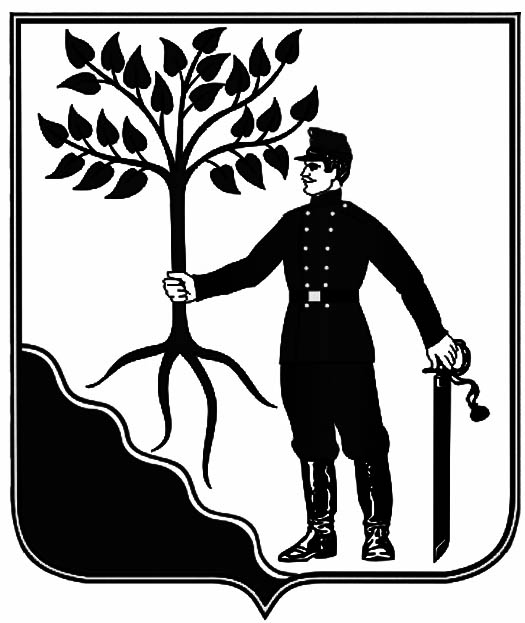 
Об организации деятельности ярмарки индивидуальным предпринимателем Омельченко Романом СергеевичемВ соответствии с Федеральным законом от 6 октября 2003 года № 131-ФЗ «Об общих принципах организации местного самоуправления в Российской Федерации», законом Краснодарского края от 1 марта 2011 года № 2195-КЗ «Об организации деятельности розничных рынков и ярмарок на территории Краснодарского края», рассмотрев заявление индивидуального предпринимателя Омельченко Романа Сергеевича от 20 февраля 2023 года, руководствуясь Уставом Новокубанского городского поселения Новокубанского района, п о с т а н о в л я ю:Разрешить индивидуальному предпринимателю Омельченко Роману Сергеевичу (ИНН 230211758503, ОГРН 315237200009030), юридический адрес: 352240, Российская Федерация, Краснодарский край, Новокубанский район, город Новокубанск, улица 3-го Интернационала, дом 114 А, контактный телефон: 8(918)657-74-97, проведение ярмарки на территории земельного участка площадью 10 кв. м., расположенного по адресу: Краснодарский край, Новокубанский район, город Новокубанск, в 19 метрах на юго-восток от земельного участка с кадастровым номером 23:21:0401011:1993,                          город Новокубанск, улица 3-го Интернационала, 84, по масштабу – муниципальная, по специализации – специализированная (цветочная продукция), по условиям торговли – оптово-розничной, по периодичности – ежедневно, в период с 01 марта 2023 года по 08 марта 2023 года.Индивидуальному предпринимателю Омельченко Роману Сергеевичу:разместить в средствах массовой информации и (при наличии) на своем официальном сайте в информационно-телекоммуникационной сети «Интернет» настоящее постановление и информацию о плане мероприятий по организации ярмарки;оказать необходимое содействие ОМВД России по Новокубанскому району при организации им охраны общественного порядка во время проведения соответствующих ярмарок;обеспечить размещение торгового места на ярмарке с соблюдением норм и правил пожарной безопасности, охраны общественного порядка, санитарно-эпидемиологического благополучия населения;обеспечить надлежащее санитарно-техническое состояние торгового места на ярмарке.3. Отделу организационно-кадровой работы администрации Новокубанского городского поселения Новокубанского района:1)	опубликовать настоящее постановление в информационном бюллетене «Вестник Новокубанского городского поселения Новокубанского района», а также разместить на официальном сайте администрации Новокубанского городского поселения Новокубанского района в информационно-телекоммуникационной сети «Интернет» (www.ngpnr.ru);2) направить уведомление начальнику отдела МВД России по Новокубанскому району, полковнику полиции К.А. Анищенко, для принятия мер по охране общественного порядка на месте проведения ярмарки.4. Контроль за выполнением настоящего постановления оставляю за собой.5. Постановление вступает в силу со дня его подписания.О проведении праздничных ярмарок на территории Новокубанского городского поселения Новокубанского районаВ соответствии с Федеральным законом от 6 октября 2003 года № 131-ФЗ «Об общих принципах организации местного самоуправления в Российской Федерации», Федеральным законом от 28 декабря 2009 года № 381-ФЗ «Об основах государственного регулирования торговой деятельности в Российской Федерации», Законом Краснодарского края от 1 марта 2011 года № 2195-КЗ «Об организации деятельности розничных рынков и ярмарок на территории Краснодарского края», постановлением главы администрации Краснодарского края от 6 марта 2013 года № 208 «Об установлении требований к организации выставок-ярмарок, продажи товаров (выполнения работ, оказания услуг) на ярмарках, выставках-ярмарках на территории Краснодарского края», руководствуясь Уставом Новокубанского городского поселения Новокубанского района, п о с т а н о в л я ю:1.	Организовать на территории Новокубанского городского поселения Новокубанского района проведение ярмарки, по масштабу – муниципальная,  по специализации – специализированная, по условиям торговли – розничная, по периодичности – периодичная (ежедневно с 08:00 до 17:00), для реализации цветочной продукции, в период с 01 марта 2023 года по 08 марта 2023 года, по следующим адресам:1)	Краснодарский край, Новокубанский район, город Новокубанск, по смежеству с юго-восточной стороны от земельного участка, расположенного по адресу: город Новокубанск, улица Первомайская, 189/3;2)	Краснодарский край, Новокубанский район, город Новокубанск,  улица Первомайская, 128 (прилегающая территория);3)	Краснодарский край, Новокубанский район, город Новокубанск, улица Красная, 44 (прилегающая территория).2.	Организовать на территории Новокубанского городского поселения Новокубанского района проведение ярмарки, по масштабу – муниципальная,  по специализации – специализированная, по условиям торговли – розничная,  по периодичности – периодичная (ежедневно с 08:00 до 17:00), для реализации искусственных цветов и кондитерских изделий, в период с 10 апреля 2023 года по 24 апреля 2023 года, по следующим адресам:1)	Краснодарский край, Новокубанский район, город Новокубанск, по смежеству с юго-восточной стороны от земельного участка, расположенного по адресу: город Новокубанск, улица Первомайская, 189/3;2)	Краснодарский край, Новокубанский район, город Новокубанск, улица Первомайская, 128 (прилегающая территория);3)	Краснодарский край, Новокубанский район, город Новокубанск, улица Красная, 44 (прилегающая территория);4)	Краснодарский край, Новокубанский район, город Новокубанск, улица Нева, 25/1 (прилегающая территория).3. Функции организатора Ярмарок возложить на администрацию Новокубанского городского поселения Новокубанского района                       (ИНН 2343017860, ОГРН 1052324150977), юридический адрес: 352240, Российская Федерация, Краснодарский край, Новокубанский район,  город Новокубанск, улица Первомайская, дом 128, адрес электронной почты: admgornovokub@mail.ru, контактный телефон: 8(86195)4-61-54.4. Утвердить:1) порядок предоставления торговых мест на ярмарке на территории Новокубанского городского поселения Новокубанского района, согласно приложению № 1 к настоящему постановлению;2) план мероприятий по организации ярмарки в период с 01 марта 2023 года по 08 марта 2023 года на территории Новокубанского городского поселения Новокубанского района, согласно приложению № 2 к настоящему постановлению;3) график проведения ярмарок в период с 01 марта 2023 года по 08 марта 2023 года на территории Новокубанского городского поселения Новокубанского района, согласно приложению № 3 к настоящему постановлению;4) схему размещения торговых мест на ярмарках в период с 01 марта  2023 года по 08 марта 2023 года на территории Новокубанского городского поселения Новокубанского района, согласно приложению № 4 к настоящему постановлению;5) план мероприятий по организации ярмарки в период с 10 апреля 2023 года по 24 апреля 2023 года на территории Новокубанского городского поселения Новокубанского района, согласно приложению № 5 к настоящему постановлению;6) график проведения ярмарок в период с 10 апреля 2023 года  по 24 апреля 2023 года на территории Новокубанского городского поселения Новокубанского района, согласно приложению № 6 к настоящему постановлению;7) схему размещения торговых мест на ярмарках в период с 10 апреля 2023 года по 24 апреля 2023 года на территории Новокубанского городского поселения Новокубанского района, согласно приложению № 7 к настоящему постановлению.5. Рекомендовать руководителям предприятий торговли и предпринимателям, желающим принять участие в проводимой ярмарке, подать соответствующее заявление в администрацию Новокубанского городского поселения Новокубанского района и организовать расширенную торговлю с обязательным условием соблюдения правил торговли.6. Отделу организационно-кадровой работы администрации Новокубанского городского поселения Новокубанского района:1) обеспечить размещение настоящего постановления в информационном бюллетене «Вестник Новокубанского городского поселения Новокубанского района» и на официальном сайте администрации Новокубанского городского поселения Новокубанского района в информационно-телекоммуникационной сети «Интернет» (www.ngpnr.ru);2) направить уведомление начальнику отдела МВД России по Новокубанскому району, полковнику полиции К.А. Анищенко, для принятия мер по охране общественного порядка на месте проведения ярмарки.7. Контроль за выполнением настоящего постановления оставляю за собой.8. Настоящее постановление вступает в силу со дня его официального опубликования в информационном бюллетене «Вестник Новокубанского городского поселения Новокубанского района» и подлежит размещению на официальном сайте администрации Новокубанского городского поселения Новокубанского района (www.ngpnr.ru).Исполняющий обязанности главыНовокубанского городского поселения Новокубанского района	                                                                                                                                                  А.Е. ВорожкПриложение № 1к постановлению администрации Новокубанского городского поселенияНовокубанского районаот «____» ____ 20___ года № ____Порядокпредоставления торговых мест на ярмарке на территорииНовокубанского городского поселения Новокубанского района1. Общие положения1.1. Настоящий порядок определяет процедуру предоставления торговых мест на ярмарке на территории Новокубанского городского поселения Новокубанского района.2. Порядок предоставления торговых мест2.1. Торговые места на ярмарке предоставляются юридическим лицам, индивидуальным предпринимателям, зарегистрированным в установленном законодательством Российской Федерации порядке, и гражданам, ведущим крестьянское (фермерское) хозяйство, личное подсобное хозяйство или занимающиеся садоводством и огородничеством на основе схемы размещения торговых мест.2.1.1. Преимущество на выделение торгового места на ярмарке имеют юридические лица, индивидуальные предприниматели, зарегистрированные в Новокубанском районе, и граждане, ведущие крестьянское (фермерское) хозяйство, личное подсобное хозяйство или занимающиеся садоводством и огородничеством на территории Новокубанского района. 2.1.2. Преимущество на выделение торгового места на ярмарке имеют юридические лица, индивидуальные предприниматели, заявляющие более низкую цену на реализуемую продукцию (товар).2.2. Лица, желающие принять участие в ярмарке, должны не позднее двух календарных дней до проведения ярмарки представить организатору ярмарки заявление с указанием необходимых сведений по форме, согласно приложению № 1 к настоящему Порядку, подписанное заявителем (в случае, если заявитель - физическое лицо) или (в случае если заявитель - юридическое лицо) лицом, представляющим интересы юридического лица в соответствии с учредительными документами этого юридического лица или доверенностью, и удостоверенное печатью юридического лица или индивидуального предпринимателя, от имени которого подается заявление;2.2.1. В заявлении должны быть указаны следующие сведения:1) о видах и наименованиях товаров (работ, услуг) для продажи на ярмарке;2) о количестве (общем весе) товарных единиц для продажи на ярмарке;3) о необходимой площади торгового места на ярмарке;4) об использовании транспортного средства (в случае торговли (выполнения работ, оказания услуг) с использованием транспортного средства).2.2.2. Непредставление заявления в установленные сроки не может являться основанием для отказа организатором ярмарки в предоставлении торгового места на ярмарку лицу, желающему принять участие в ярмарке, при условии наличия свободных торговых мест на ярмарке на момент его обращения.2.2.3. Прием граждан для предоставления заявления осуществляется согласно графику работы администрации Новокубанского городского поселения Новокубанского района:Понедельник-Четверг:  с 9-00 часов до 18-00 часов;Пятница: с 9-00 часов до 17-00 часов;Перерыв: с 13-00 часов до 14-00 часов;Выходной: суббота, воскресение.По адресу: г. Новокубанск, ул. Первомайская,128.2.2.4. При заключение договора заявитель должен предъявить:1) документ, удостоверяющий личность и надлежащим образом оформленную доверенность - в случае подачи заявления доверенным лицом;2) свидетельство о государственной регистрации юридического лица - в случае если заявитель юридическое лицо;3) свидетельство о государственной регистрации физического лица в качестве индивидуального предпринимателя - в случае если заявитель индивидуальный предприниматель.4) выписка из похозяйственной книги о наличии личного подсобного хозяйства, выданная администрацией поселения по месту его жительства – в случае если заявитель физическое лицо, ведущее личное подсобное хозяйство2.2.5. Основанием для отказа в приеме заявления, необходимого для заключения договора является:1) отсутствие в заявлении сведений, указанных в пункте 2.2.1 настоящего Порядка;2) отсутствие на момент подачи заявления свободных торговых мест.2.2.6. Общий срок заключения договора  не может превышать 10 рабочих дней со дня регистрации заявления.В течение 1 рабочего дня, следующего за днем подписания договора или уведомления об отказе (но позднее 1 дня до начала ярмарки), организатор ярмарки уведомляет заявителя о принятом решении лично по телефону и предлагает прибыть в отдел муниципального контроля администрации Новокубанского городского поселения Новокубанского района для подписания и получения договора или уведомления.При выдаче документов ответственный специалист отдела муниципального контроля администрации Новокубанского городского поселения Новокубанского района устанавливает личность заявителя, знакомит заявителя с содержанием документов и выдает их.Заявитель подтверждает получение документов личной подписью с расшифровкой в соответствующей графе журнала регистрации, а также росписью (и печатью при наличии) в договоре.В течение 1 рабочего дня со дня подписания уведомления об отказе направляет уведомление заявителю, если он не явился лично.2.3. Торговые места на ярмарках предоставляются организатором ярмарки на основании разрешения в соответствии с законодательством Российской Федерации, на срок, не превышающий срока проведения ярмарки. Форма договора на предоставление торгового места устанавливается настоящим порядком и приведена в приложении № 2.2.4. Основанием для отказа в предоставлении торгового места является:2.4.1. Несоответствие заявления, поданного участником ярмарки, требованиям, установленным пунктом 2.2 настоящего раздела;2.4.2. Намерение осуществлять продажу товаров, не соответствующих типу ярмарки;2.4.3. Отсутствие свободного торгового места в соответствии со схемой размещения торговых мест;2.5. Предоставленное организатором ярмарки торговое место не может быть передано участником ярмарки третьему лицу.2.6. Порядок досудебного обжалования решений или действий (бездействия), принятых или осуществленных при принятии Заявки:2.6.1. Заявитель может обратиться с жалобой, в том числе в следующих случаях:1) нарушение срока регистрации заявления;2) нарушение срока рассмотрения заявления;3) требование у заявителя документов, не предусмотренных настоящим Порядком;4) отказ в приеме документов, предоставление которых предусмотрено настоящим Порядком у заявителя;5) отказ в предоставлении торгового места, если основания отказа не предусмотрены настоящим Порядком.2.6.2. Жалоба подается в письменной форме на бумажном носителе или в электронной форме на имя главы Новокубанского городского поселения Новокубанского района.2.6.3. Жалоба может быть направлена по почте, с использованием информационно-телекоммуникационной сети «Интернет», официального сайта, Портала, а также может быть принята при личном приеме заявителя.2.6.4. Жалоба должна содержать:1) наименование отдела, ФИО ответственного специалиста, решения и действия (бездействие) которого обжалуются;2) фамилию, имя, отчество (последнее - при наличии), сведения о месте жительства заявителя - физического лица либо наименование, сведения о месте нахождения заявителя - юридического лица, а также номер (номера) контактного телефона, адрес (адреса) электронной почты (при наличии) и почтовый адрес, по которым должен быть направлен ответ заявителю;3) сведения об обжалуемых решениях и действиях (бездействии) отдела, начальника отдела, ответственного специалиста;4) доводы, на основании которых заявитель не согласен с решением и действием (бездействием) отдела, начальника отдела, ответственного специалиста. заявителем могут быть представлены документы (при наличии), подтверждающие доводы заявителя, либо их копии.2.6.5. Жалоба, поступившая в администрацию Новокубанского городского поселения Новокубанского района, подлежит рассмотрению должностным лицом, наделенным полномочиями по рассмотрению жалоб, в течение пятнадцати рабочих дней со дня ее регистрации, а в случае обжалования отказа ответственного специалиста в приеме документов у заявителя, либо в исправлении допущенных опечаток и ошибок или в случае обжалования нарушения установленного срока таких исправлений - в течение пяти рабочих дней со дня ее регистрации.
2.6.6. По результатам рассмотрения жалобы принимается одно из следующих решений:1) жалоба признана удовлетворенной;2) отказ в удовлетворении жалобы.2.6.7. Не позднее дня, следующего за днем принятия решения, указанного в пункте 2.6.6., заявителю в письменной форме и по желанию заявителя в электронной форме направляется мотивированный ответ о результатах рассмотрения жалобы.2.6.8. В случае установления входе или по результатам рассмотрения жалобы признаков состава административного правонарушения или преступления должностное лицо, наделенное полномочиями по рассмотрению жалоб, незамедлительно направляет имеющиеся материалы в органы прокуратуры.3. Требования к организации продажи товаров на ярмарках3.1. Продажа товаров на ярмарке организуется в соответствии с настоящим Порядком организатором ярмарки и осуществляется участниками ярмарки.3.2. Торговые места оборудуются палатками единого образца, а продавцы специальной одеждой единого образца.3.3. Участник ярмарки (продавец) обязан:3.3.1. Соблюдать требования законодательства Российской Федерации о защите прав потребителей, законодательства Российской Федерации в области обеспечения санитарно-эпидемиологического благополучия населения, требования, предъявляемые законодательством Российской Федерации к продаже отдельных видов товаров, иные предусмотренные законодательством Российской Федерации и настоящим Порядком требования;3.3.2. Иметь в наличии торговое оборудование, предназначенное для выкладки товаров и хранения запасов;3.3.3. Иметь в наличии холодильное оборудование при реализации скоропортящихся пищевых продуктов;3.3.4. Производить на торговом месте уборку мусора в течение рабочего дня и после завершения торговли.3.4. Продажа товаров на ярмарке осуществляется при наличии у участника ярмарки (продавца):3.4.1. В случаях, установленных законодательством Российской Федерации, товарно-сопроводительных документов, а также документов, подтверждающих  соответствие товаров установленным требованиям (сертификат или декларация о соответствии либо их заверенные копии);3.4.2. В случаях, установленных законодательством Российской Федерации, положительного заключения государственной лаборатории ветеринарно-санитарной экспертизы или подразделения государственного ветеринарного надзора;3.4.3. В случаях, установленных законодательством Российской Федерации, документов, подтверждающих происхождение реализуемой продукции;3.4.4. В случаях, установленных законодательством Российской Федерации, личной медицинской книжки продавца с отметкой о прохождении медицинского осмотра;3.4.5. Документов, подтверждающих трудовые или гражданско-правовые отношения продавца с участником ярмарки, либо их заверенных копий.3.5. Продавец обязан:3.5.1. Оформить ценники на реализуемые товары в соответствии с требованиями, установленными действующим законодательством;3.5.2. Своевременно в наглядной и доступной форме довести до сведения покупателей необходимую и достоверную, обеспечивающую возможность правильного выбора товаров информацию о товарах, изготовителях;3.5.3. Соблюдать правила личной гигиены, носить санитарную (фирменную) одежду, включая специальный головной убор, нагрудный знак с указанием фамилии, имени, отчества продавца;3.5.4. Нести ответственность в установленном законодательством порядке за качество реализуемой продукции и нарушение правил торговли;договора о предоставлении торгового места;3.5.5. При реализации пищевых продуктов с автотранспортного средства обязательно наличие оформленного в установленном порядке санитарного паспорта на автотранспортное средство.3.6. Граждане, ведущие крестьянское (фермерское) хозяйство, личное подсобное хозяйство или занимающиеся садоводством и огородничеством, должны иметь документ, подтверждающий ведение гражданином крестьянского (фермерского) хозяйства, личного подсобного хозяйства, садоводства, огородничества.3.7. Документы, указанные в пункте 3.4 настоящего раздела хранятся у участника ярмарки (продавца) в течение всего времени осуществления деятельности по продаже товаров на ярмарке и предъявляются по требованию организатора ярмарки, контролирующих органов и покупателей в случаях, предусмотренных законодательством Российской Федерации.3.8. Деятельность по продаже товаров на ярмарке осуществляется с учетом требований и ограничений, установленных законодательством Российской Федерации.3.9. Участник ярмарки обязан занять закрепленное за ним торговое место в торговые дни не позднее 8 часов. В случае неприбытия участника к установленному времени, данное торговое место может быть передано другому лицу, подавшему заявку непосредственно на ярмарке и не получившему торговое место вследствие отсутствия свободных мест.4. Контроль за соблюдением требований Порядка4.1. Контроль над соблюдением требований настоящего Порядка осуществляется организатором ярмарки.Исполняющий обязанности главыНовокубанского городского поселения Новокубанского района	                                                                                                                                           А.Е. ВорожкоПриложение № 1к порядку предоставления торговых мест на ярмарке на территории Новокубанского городского поселения Новокубанского районаот «____» ____ 20___ года № ____Главе Новокубанского городского поселенияНовокубанского района_________________________                                                                    от_________________________                                        (Ф.И.О. заявителя)                      Адрес заявителя:                                                           ________________________________________________________________                                                                   (индекс, точный почтовый адрес заявителя)                                                                  Телефон:________________________ЗАЯВЛЕНИЕна право размещения торгового объекта на территории ярмарки         Прошу выдать разрешение на право размещения нестационарного торгового объекта для осуществления мелкорозничной торговли ____________________________________________________________________с режимом работы с ___________________до_____________________рабочий день:________________________________________________________перерыв:________________ санитарный день:______________________расположенного по адресу: ________________________________________________________________________________________________________________К заявлению прилагаются следующие документы:____________________________________________________________________________________________________________________Информацию прошу выслать по указанному в заявлении адресу.        _______________________                                  _______________                           (подпись)                                                                       (дата)Исполняющий обязанности главыНовокубанского городского поселения Новокубанского района                                                                         А.Е. ВорожкоПриложение № 2к порядку предоставления торговых мест на ярмарке на территории Новокубанского городского поселения Новокубанского районаот «____» ____ 20___ года № ____АДМИНИСТРАЦИЯ НОВОКУБАНСКОГО ГОРОДСКОГО    ПОСЕЛЕНИЯ НОВОКУБАНСКОГО РАЙОНА      от «___» ________ 20___ года	         № _____г. НовокубанскРАЗРЕШЕНИЕна право размещения нестационарного торгового объекта в дни проведения праздничных мероприятийВыдано:  ______________________________________________________________________________________________Юридический адрес: __________________________________________________Адрес размещения объекта: ____________________________________________Разрешение действительно с «___» ______ 20___ года по «___» ______ 20___ года.Глава Новокубанского городского поселения Новокубанского района                                                                ________________Исполняющий обязанности главыНовокубанского городского поселения Новокубанского района                                                                         А.Е. ВорожкоПриложение № 2к постановлению администрации Новокубанского городского поселенияНовокубанского районаот  ____________20__ года № ____План мероприятий по организации ярмарки в период с 01 марта 2023 года по 08 марта 2023 годана территории Новокубанского городского поселенияНовокубанского района № п/п	Наименование мероприятий	Сроки исполнения	         Ответственное лицо1	Привлечение для участия в ярмарке юридических лиц, индивидуальных предпринимателей, а также граждан (в том числе граждан глав крестьянских (фермерских) хозяйств, членов таких хозяйств, граждан, ведущих личные подсобные хозяйства)	Постоянно	Купянский А.В. – главный специалист отдела муниципального контроля администрации Новокубанского городского поселения Новокубанского района2	Заключение договоров о предоставлении мест на ярмарке согласно письменным заявкам на участие в ярмарке	Постоянно	Купянский А.В. – главный специалист отдела муниципального контроля администрации Новокубанского городского поселения Новокубанского района3	Размещение участников ярмарки	Постоянно	Купянский А.В. – главный специалист отдела муниципального контроля администрации Новокубанского городского поселения Новокубанского района4	Обеспечение условий для организации ярмарки в соответствии с Порядком организации деятельности ярмарок на территории Новокубанского городского поселения Новокубанского района	Постоянно	Купянский А.В. – главный специалист отдела муниципального контроля администрации Новокубанского городского поселения Новокубанского районаИсполняющий обязанности главыНовокубанского городского поселения Новокубанского района                                                                         А.Е. ВорожкоПриложение № 3к постановлению администрации Новокубанского городского поселения Новокубанского районаот ___________ 20__ года № ____График проведения ярмарокв период с 01 марта 2023 года по 08 марта 2023 года на территорииНовокубанского городского поселения Новокубанского района№ п/п	Организатор ярмарки	Специализация	Место проведения ярмарки	Сроки проведения и режим работы ярмарки	Количество торговых мест1	Администрация Новокубанского городского поселения Новокубанского района	Праздничные товары	г. Новокубанск, по смежеству с юго-восточной стороны от земельного участка, расположенного по адресу: г. Новокубанск,ул. Первомайская, 189/3	С 01 марта 2023 года по 08 марта 2023 года, ежедневно,с 8.00 до 17.00 часов	152	Администрация Новокубанского городского поселения Новокубанского района	Праздничные товары	г. Новокубанск,ул. Первомайская, 128 (прилегающая территория)	С 01 марта 2023 года по 08 марта 2023 года, ежедневно,с 8.00 до 17.00 часов	53	Администрация Новокубанского городского поселения Новокубанского района	Праздничные товары	г. Новокубанск,ул. Красная, 44 (прилегающая территория)	С 01 марта 2023 года по 08 марта 2023 года, ежедневно,с 8.00 до 17.00 часовИсполняющий обязанности главыНовокубанского городского поселения Новокубанского района	                                                                                                                               А.Е. ВорожкоПриложение № 4к постановлению администрации Новокубанского городского поселения Новокубанского районаот ___________ 20__ года № _____Схема размещения торговых мест на ярмарках в период с 01 марта 2023 года по 08 марта 2023 года на территорииНовокубанского городского поселения Новокубанского района1.	г. Новокубанск, по смежеству с юго-восточной стороны от земельного участка, расположенного по адресу: г. Новокубанск,                             ул. Первомайская, 189/1 2.	г. Новокубанск, ул. Первомайская, 128 (прилегающая территория)3.	г. Новокубанск, ул. Красная, 44 (прилегающая территория)Исполняющий обязанности главыНовокубанского городского поселения Новокубанского района	                                                                                                                                       А.Е. ВорожкоПриложение № 5к постановлению администрации Новокубанского городского поселенияНовокубанского районаот  ____________20__ года № ____План мероприятий по организации ярмарки в период с 10 апреля 2023 года по 24 апреля 2023 годана территории Новокубанского городского поселенияНовокубанского района № п/п	Наименование мероприятий	Сроки исполнения	Ответственное лицо1	Привлечение для участия в ярмарке юридических лиц, индивидуальных предпринимателей, а также граждан (в том числе граждан глав крестьянских (фермерских) хозяйств, членов таких хозяйств, граждан, ведущих личные подсобные хозяйства)	Постоянно	Купянский А.В. – главный специалист отдела муниципального контроля администрации Новокубанского городского поселения Новокубанского района2	Заключение договоров о предоставлении мест на ярмарке согласно письменным заявкам на участие в ярмарке	Постоянно	Купянский А.В. – главный специалист отдела муниципального контроля администрации Новокубанского городского поселения Новокубанского района3	Размещение участников ярмарки	Постоянно	Купянский А.В. – главный специалист отдела муниципального контроля администрации Новокубанского городского поселения Новокубанского района4	Обеспечение условий для организации ярмарки в соответствии с Порядком организации деятельности ярмарок на территории Новокубанского городского поселения Новокубанского района	Постоянно	Купянский А.В. – главный специалист отдела муниципального контроля администрации Новокубанского городского поселения Новокубанского районаИсполняющий обязанности главыНовокубанского городского поселения     Новокубанского района                                                                                                                                         А.Е. ВорожкоПриложение № 6    к постановлению администрации Новокубанского городского поселения Новокубанского районаот ___________ 20__ года № ____График проведения ярмарок в период с 10 апреля 2023 года по 24 апреля 2023 года на территории Новокубанского городского поселения Новокубанского района № п/п	Организатор ярмарки	Специализация	Место проведения ярмарки	Сроки проведения и режим работы ярмарки	Количество торговых мест1	Администрация Новокубанского городского поселения Новокубанского района	Искусственные цветы, кондитерские изделия	г. Новокубанск, по смежеству с юго-восточной стороны от земельного участка, расположенного по адресу: г. Новокубанск,ул. Первомайская, 189/3	С 10 апреля 2023 года по 24 апреля 2023 года, ежедневно,с 8.00 до 17.00 часов	122	Администрация Новокубанского городского поселения Новокубанского района	Искусственные цветы, кондитерские изделия	г. Новокубанск,ул. Первомайская, 128 (прилегающая территория)	С 10 апреля 2023 года по 24 апреля 2023 года, ежедневно,с 8.00 до 17.00 часов	53	Администрация Новокубанского городского поселения Новокубанского района	Искусственные цветы, кондитерские изделия	г. Новокубанск,ул. Красная, 44 (прилегающая территория)	С 10 апреля 2023 года по 24 апреля 2023 года, ежедневно,с 8.00 до 17.00 часов	54	Администрация Новокубанского городского поселения Новокубанского района	Искусственные цветы, кондитерские изделия	г. Новокубанск,ул. Нева, 25/1 (прилегающая территория)	С 10 апреля 2023 года по 24 апреля 2023 года, ежедневно,с 8.00 до 17.00 часов	5Исполняющий обязанности главыНовокубанского городского поселения Новокубанского района                    	                                                                                                                   А.Е. ВорожкоПриложение № 7к постановлению администрации Новокубанского городского поселения Новокубанского районаот ___________ 20__ года № ____Схема размещения торговых мест на ярмарках в период с 10 апреля 2023 года по 24 апреля 2023 года на территорииНовокубанского городского поселения Новокубанского района1.	г. Новокубанск, по смежеству с юго-восточной стороны от земельного участка, расположенного по адресу: г. Новокубанск,                             ул. Первомайская, 189/12.	г. Новокубанск, ул. Первомайская, 128 (прилегающая территория)3.	г. Новокубанск, ул. Красная, 44 (прилегающая территория)4.	г. Новокубанск, ул. Нева, 25/1 (прилегающая территория)Исполняющий обязанности главыНовокубанского городского поселения Новокубанского района	                                                                                                                                    А.Е. Ворожко
О проведении праздничных ярмарок на территории Новокубанского городского поселения Новокубанского районаВ соответствии с Федеральным законом от 6 октября 2003 года № 131-ФЗ «Об общих принципах организации местного самоуправления в Российской Федерации», Федеральным законом от 28 декабря 2009 года № 381-ФЗ                   «Об основах государственного регулирования торговой деятельности в Российской Федерации», Законом Краснодарского края от 1 марта 2011 года           № 2195-КЗ «Об организации деятельности розничных рынков и ярмарок на территории Краснодарского края», постановлением главы администрации Краснодарского края от 6 марта 2013 года № 208 «Об установлении требований к организации выставок-ярмарок, продажи товаров (выполнения работ, оказания услуг) на ярмарках, выставках-ярмарках на территории Краснодарского края», руководствуясь Уставом Новокубанского городского поселения Новокубанского района, п о с т а н о в л я ю:Организовать на территории Новокубанского городского поселения Новокубанского района проведение ярмарки, по масштабу – муниципальная,  по специализации – специализированная, по условиям торговли – розничная,           по периодичности – периодичная (ежедневно с 08:00 до 17:00), для реализации цветочной продукции, в период с 01 марта 2023 года по 08 марта 2023 года,                по следующим адресам:Краснодарский край, Новокубанский район, город Новокубанск,                        по смежеству с юго-восточной стороны от земельного участка, расположенного по адресу: город Новокубанск, улица Первомайская, 189/3;Краснодарский край, Новокубанский район, город Новокубанск,                     улица Первомайская, 128 (прилегающая территория);Краснодарский край, Новокубанский район, город Новокубанск,                      улица Красная, 44 (прилегающая территория).Организовать на территории Новокубанского городского поселения Новокубанского района проведение ярмарки, по масштабу – муниципальная,  по специализации – специализированная, по условиям торговли – розничная,  по периодичности – периодичная (ежедневно с 08:00 до 17:00), для реализации искусственных цветов и кондитерских изделий, в период с 10 апреля 2023 года по 24 апреля 2023 года, по следующим адресам:Краснодарский край, Новокубанский район, город Новокубанск,                        по смежеству с юго-восточной стороны от земельного участка, расположенного по адресу: город Новокубанск, улица Первомайская, 189/3;Краснодарский край, Новокубанский район, город Новокубанск,                     улица Первомайская, 128 (прилегающая территория);Краснодарский край, Новокубанский район, город Новокубанск,                      улица Красная, 44 (прилегающая территория);Краснодарский край, Новокубанский район, город Новокубанск, улица Нева, 25/1 (прилегающая территория).3. Функции организатора Ярмарок возложить на администрацию Новокубанского городского поселения Новокубанского района                       (ИНН 2343017860, ОГРН 1052324150977), юридический адрес: 352240, Российская Федерация, Краснодарский край, Новокубанский район,                    город Новокубанск, улица Первомайская, дом 128, адрес электронной почты: admgornovokub@mail.ru, контактный телефон: 8(86195)4-61-54.4. Утвердить:1) порядок предоставления торговых мест на ярмарке на территории Новокубанского городского поселения Новокубанского района, согласно приложению № 1 к настоящему постановлению;2) план мероприятий по организации ярмарки в период с 01 марта               2023 года по 08 марта 2023 года на территории Новокубанского городского поселения Новокубанского района, согласно приложению № 2 к настоящему постановлению;3) график проведения ярмарок в период с 01 марта 2023 года по 08 марта 2023 года на территории Новокубанского городского поселения Новокубанского района, согласно приложению № 3 к настоящему постановлению;4) схему размещения торговых мест на ярмарках в период с 01 марта  2023 года по 08 марта 2023 года на территории Новокубанского городского поселения Новокубанского района, согласно приложению № 4 к настоящему постановлению;5) план мероприятий по организации ярмарки в период с 10 апреля             2023 года по 24 апреля 2023 года на территории Новокубанского городского поселения Новокубанского района, согласно приложению № 5 к настоящему постановлению;6) график проведения ярмарок в период с 10 апреля 2023 года                         по 24 апреля 2023 года на территории Новокубанского городского поселения Новокубанского района, согласно приложению № 6 к настоящему постановлению;7) схему размещения торговых мест на ярмарках в период с 10 апреля 2023 года по 24 апреля 2023 года на территории Новокубанского городского поселения Новокубанского района, согласно приложению № 7 к настоящему постановлению.5. Рекомендовать руководителям предприятий торговли и предпринимателям, желающим принять участие в проводимой ярмарке, подать соответствующее заявление в администрацию Новокубанского городского поселения Новокубанского района и организовать расширенную торговлю с обязательным условием соблюдения правил торговли.6. Отделу организационно-кадровой работы администрации Новокубанского городского поселения Новокубанского района:1) обеспечить размещение настоящего постановления в информационном бюллетене «Вестник Новокубанского городского поселения Новокубанского района» и на официальном сайте администрации Новокубанского городского поселения Новокубанского района в информационно-телекоммуникационной сети «Интернет» (www.ngpnr.ru);2) направить уведомление начальнику отдела МВД России по Новокубанскому району, полковнику полиции К.А. Анищенко, для принятия мер по охране общественного порядка на месте проведения ярмарки.7. Контроль за выполнением настоящего постановления оставляю за собой.8. Настоящее постановление вступает в силу со дня его официального опубликования в информационном бюллетене «Вестник Новокубанского городского поселения Новокубанского района» и подлежит размещению на официальном сайте администрации Новокубанского городского поселения Новокубанского района (www.ngpnr.ru).Приложение № 1к постановлению администрации Новокубанского городского поселенияНовокубанского районаот «____» ____ 20___ года № ____Порядок
предоставления торговых мест на ярмарке на территории
Новокубанского городского поселения Новокубанского района1. Общие положения1.1. Настоящий порядок определяет процедуру предоставления торговых мест на ярмарке на территории Новокубанского городского поселения Новокубанского района.2. Порядок предоставления торговых мест2.1. Торговые места на ярмарке предоставляются юридическим лицам, индивидуальным предпринимателям, зарегистрированным в установленном законодательством Российской Федерации порядке, и гражданам, ведущим крестьянское (фермерское) хозяйство, личное подсобное хозяйство или занимающиеся садоводством и огородничеством на основе схемы размещения торговых мест.2.1.1. Преимущество на выделение торгового места на ярмарке имеют юридические лица, индивидуальные предприниматели, зарегистрированные в Новокубанском районе, и граждане, ведущие крестьянское (фермерское) хозяйство, личное подсобное хозяйство или занимающиеся садоводством и огородничеством на территории Новокубанского района. 2.1.2. Преимущество на выделение торгового места на ярмарке имеют юридические лица, индивидуальные предприниматели, заявляющие более низкую цену на реализуемую продукцию (товар).2.2. Лица, желающие принять участие в ярмарке, должны не позднее двух календарных дней до проведения ярмарки представить организатору ярмарки заявление с указанием необходимых сведений по форме, согласно приложению № 1 к настоящему Порядку, подписанное заявителем (в случае, если заявитель - физическое лицо) или (в случае если заявитель - юридическое лицо) лицом, представляющим интересы юридического лица в соответствии с учредительными документами этого юридического лица или доверенностью, и удостоверенное печатью юридического лица или индивидуального предпринимателя, от имени которого подается заявление;2.2.1. В заявлении должны быть указаны следующие сведения:1) о видах и наименованиях товаров (работ, услуг) для продажи на ярмарке;2) о количестве (общем весе) товарных единиц для продажи на ярмарке;3) о необходимой площади торгового места на ярмарке;4) об использовании транспортного средства (в случае торговли (выполнения работ, оказания услуг) с использованием транспортного средства).2.2.2. Непредставление заявления в установленные сроки не может являться основанием для отказа организатором ярмарки в предоставлении торгового места на ярмарку лицу, желающему принять участие в ярмарке, при условии наличия свободных торговых мест на ярмарке на момент его обращения.2.2.3. Прием граждан для предоставления заявления осуществляется согласно графику работы администрации Новокубанского городского поселения Новокубанского района:Понедельник-Четверг:  с 9-00 часов до 18-00 часов;Пятница: с 9-00 часов до 17-00 часов;Перерыв: с 13-00 часов до 14-00 часов;Выходной: суббота, воскресение.По адресу: г. Новокубанск, ул. Первомайская,128.2.2.4. При заключение договора заявитель должен предъявить:1) документ, удостоверяющий личность и надлежащим образом оформленную доверенность - в случае подачи заявления доверенным лицом;2) свидетельство о государственной регистрации юридического лица - в случае если заявитель юридическое лицо;3) свидетельство о государственной регистрации физического лица в качестве индивидуального предпринимателя - в случае если заявитель индивидуальный предприниматель.4) выписка из похозяйственной книги о наличии личного подсобного хозяйства, выданная администрацией поселения по месту его жительства – в случае если заявитель физическое лицо, ведущее личное подсобное хозяйство2.2.5. Основанием для отказа в приеме заявления, необходимого для заключения договора является:1) отсутствие в заявлении сведений, указанных в пункте 2.2.1 настоящего Порядка;2) отсутствие на момент подачи заявления свободных торговых мест.2.2.6. Общий срок заключения договора  не может превышать 10 рабочих дней со дня регистрации заявления.В течение 1 рабочего дня, следующего за днем подписания договора или уведомления об отказе (но позднее 1 дня до начала ярмарки), организатор ярмарки уведомляет заявителя о принятом решении лично по телефону и предлагает прибыть в отдел муниципального контроля администрации Новокубанского городского поселения Новокубанского района для подписания и получения договора или уведомления.При выдаче документов ответственный специалист отдела муниципального контроля администрации Новокубанского городского поселения Новокубанского района устанавливает личность заявителя, знакомит заявителя с содержанием документов и выдает их.Заявитель подтверждает получение документов личной подписью с расшифровкой в соответствующей графе журнала регистрации, а также росписью (и печатью при наличии) в договоре.В течение 1 рабочего дня со дня подписания уведомления об отказе направляет уведомление заявителю, если он не явился лично.2.3. Торговые места на ярмарках предоставляются организатором ярмарки на основании разрешения в соответствии с законодательством Российской Федерации, на срок, не превышающий срока проведения ярмарки. Форма договора на предоставление торгового места устанавливается настоящим порядком и приведена в приложении № 2.2.4. Основанием для отказа в предоставлении торгового места является:2.4.1. Несоответствие заявления, поданного участником ярмарки, требованиям, установленным пунктом 2.2 настоящего раздела;2.4.2. Намерение осуществлять продажу товаров, не соответствующих типу ярмарки;2.4.3. Отсутствие свободного торгового места в соответствии со схемой размещения торговых мест;2.5. Предоставленное организатором ярмарки торговое место не может быть передано участником ярмарки третьему лицу.2.6. Порядок досудебного обжалования решений или действий (бездействия), принятых или осуществленных при принятии Заявки:2.6.1. Заявитель может обратиться с жалобой, в том числе в следующих случаях:1) нарушение срока регистрации заявления;2) нарушение срока рассмотрения заявления;3) требование у заявителя документов, не предусмотренных настоящим Порядком;4) отказ в приеме документов, предоставление которых предусмотрено настоящим Порядком у заявителя;5) отказ в предоставлении торгового места, если основания отказа не предусмотрены настоящим Порядком.2.6.2. Жалоба подается в письменной форме на бумажном носителе или в электронной форме на имя главы Новокубанского городского поселения Новокубанского района.2.6.3. Жалоба может быть направлена по почте, с использованием информационно-телекоммуникационной сети «Интернет», официального сайта, Портала, а также может быть принята при личном приеме заявителя.2.6.4. Жалоба должна содержать:1) наименование отдела, ФИО ответственного специалиста, решения и действия (бездействие) которого обжалуются;2) фамилию, имя, отчество (последнее - при наличии), сведения о месте жительства заявителя - физического лица либо наименование, сведения о месте нахождения заявителя - юридического лица, а также номер (номера) контактного телефона, адрес (адреса) электронной почты (при наличии) и почтовый адрес, по которым должен быть направлен ответ заявителю;3) сведения об обжалуемых решениях и действиях (бездействии) отдела, начальника отдела, ответственного специалиста;4) доводы, на основании которых заявитель не согласен с решением и действием (бездействием) отдела, начальника отдела, ответственного специалиста. заявителем могут быть представлены документы (при наличии), подтверждающие доводы заявителя, либо их копии.2.6.5. Жалоба, поступившая в администрацию Новокубанского городского поселения Новокубанского района, подлежит рассмотрению должностным лицом, наделенным полномочиями по рассмотрению жалоб, в течение пятнадцати рабочих дней со дня ее регистрации, а в случае обжалования отказа ответственного специалиста в приеме документов у заявителя, либо в исправлении допущенных опечаток и ошибок или в случае обжалования нарушения установленного срока таких исправлений - в течение пяти рабочих дней со дня ее регистрации.2.6.6. По результатам рассмотрения жалобы принимается одно из следующих решений:1) жалоба признана удовлетворенной;2) отказ в удовлетворении жалобы.2.6.7. Не позднее дня, следующего за днем принятия решения, указанного в пункте 2.6.6., заявителю в письменной форме и по желанию заявителя в электронной форме направляется мотивированный ответ о результатах рассмотрения жалобы.2.6.8. В случае установления входе или по результатам рассмотрения жалобы признаков состава административного правонарушения или преступления должностное лицо, наделенное полномочиями по рассмотрению жалоб, незамедлительно направляет имеющиеся материалы в органы прокуратуры.3. Требования к организации продажи товаров на ярмарках3.1. Продажа товаров на ярмарке организуется в соответствии с настоящим Порядком организатором ярмарки и осуществляется участниками ярмарки.3.2. Торговые места оборудуются палатками единого образца, а продавцы специальной одеждой единого образца.3.3. Участник ярмарки (продавец) обязан:3.3.1. Соблюдать требования законодательства Российской Федерации о защите прав потребителей, законодательства Российской Федерации в области обеспечения санитарно-эпидемиологического благополучия населения, требования, предъявляемые законодательством Российской Федерации к продаже отдельных видов товаров, иные предусмотренные законодательством Российской Федерации и настоящим Порядком требования;3.3.2. Иметь в наличии торговое оборудование, предназначенное для выкладки товаров и хранения запасов;3.3.3. Иметь в наличии холодильное оборудование при реализации скоропортящихся пищевых продуктов;3.3.4. Производить на торговом месте уборку мусора в течение рабочего дня и после завершения торговли.3.4. Продажа товаров на ярмарке осуществляется при наличии у участника ярмарки (продавца):3.4.1. В случаях, установленных законодательством Российской Федерации, товарно-сопроводительных документов, а также документов, подтверждающих  соответствие товаров установленным требованиям (сертификат или декларация о соответствии либо их заверенные копии);3.4.2. В случаях, установленных законодательством Российской Федерации, положительного заключения государственной лаборатории ветеринарно-санитарной экспертизы или подразделения государственного ветеринарного надзора;3.4.3. В случаях, установленных законодательством Российской Федерации, документов, подтверждающих происхождение реализуемой продукции;3.4.4. В случаях, установленных законодательством Российской Федерации, личной медицинской книжки продавца с отметкой о прохождении медицинского осмотра;3.4.5. Документов, подтверждающих трудовые или гражданско-правовые отношения продавца с участником ярмарки, либо их заверенных копий.3.5. Продавец обязан:3.5.1. Оформить ценники на реализуемые товары в соответствии с требованиями, установленными действующим законодательством;3.5.2. Своевременно в наглядной и доступной форме довести до сведения покупателей необходимую и достоверную, обеспечивающую возможность правильного выбора товаров информацию о товарах, изготовителях;3.5.3. Соблюдать правила личной гигиены, носить санитарную (фирменную) одежду, включая специальный головной убор, нагрудный знак с указанием фамилии, имени, отчества продавца;3.5.4. Нести ответственность в установленном законодательством порядке за качество реализуемой продукции и нарушение правил торговли;договора о предоставлении торгового места;3.5.5. При реализации пищевых продуктов с автотранспортного средства обязательно наличие оформленного в установленном порядке санитарного паспорта на автотранспортное средство.3.6. Граждане, ведущие крестьянское (фермерское) хозяйство, личное подсобное хозяйство или занимающиеся садоводством и огородничеством, должны иметь документ, подтверждающий ведение гражданином крестьянского (фермерского) хозяйства, личного подсобного хозяйства, садоводства, огородничества.3.7. Документы, указанные в пункте 3.4 настоящего раздела хранятся у участника ярмарки (продавца) в течение всего времени осуществления деятельности по продаже товаров на ярмарке и предъявляются по требованию организатора ярмарки, контролирующих органов и покупателей в случаях, предусмотренных законодательством Российской Федерации.3.8. Деятельность по продаже товаров на ярмарке осуществляется с учетом требований и ограничений, установленных законодательством Российской Федерации.3.9. Участник ярмарки обязан занять закрепленное за ним торговое место в торговые дни не позднее 8 часов. В случае неприбытия участника к установленному времени, данное торговое место может быть передано другому лицу, подавшему заявку непосредственно на ярмарке и не получившему торговое место вследствие отсутствия свободных мест.4. Контроль за соблюдением требований Порядка4.1. Контроль над соблюдением требований настоящего Порядка осуществляется организатором ярмарки.Приложение № 1к порядку предоставления торговых мест на ярмарке на территории Новокубанского городского поселения Новокубанского районаот «____» ____ 20___ года № ____Главе Новокубанского городского поселенияНовокубанского района_________________________                                                                    от_________________________                                        (Ф.И.О. заявителя)                      Адрес заявителя:                                                           ________________________________________________________________                                                                   (индекс, точный почтовый адрес заявителя)                                                                  Телефон:________________________ЗАЯВЛЕНИЕна право размещения торгового объекта на территории ярмарки         Прошу выдать разрешение на право размещения нестационарного торгового объекта для осуществления мелкорозничной торговли ____________________________________________________________________с режимом работы с ___________________до_____________________рабочий день:________________________________________________________перерыв:________________ санитарный день:______________________расположенного по адресу: ________________________________________________________________________________________________________________К заявлению прилагаются следующие документы:____________________________________________________________________________________________________________________Информацию прошу выслать по указанному в заявлении адресу.        _______________________                                  _______________                           (подпись)                                                                       (дата)Исполняющий обязанности главыНовокубанского городского поселения Новокубанского района                                                                                                                                              А.Е. ВорожкоПриложение № 2к порядку предоставления торговых мест на ярмарке на территории Новокубанского городского поселения Новокубанского районаот «____» ____ 20___ года № ____РАЗРЕШЕНИЕна право размещения нестационарного торгового объекта в дни проведения праздничных мероприятийВыдано:  ______________________________________________________________________________________________Юридический адрес: __________________________________________________Адрес размещения объекта: ____________________________________________Разрешение действительно с «___» ______ 20___ года по «___» ______ 20___ года.Глава Новокубанского городского поселения Новокубанского района                                                                ________________Исполняющий обязанности главыНовокубанского городского поселения Новокубанского района                                                                                                                                                   А.Е. ВорожкоПриложение № 2к постановлению администрации Новокубанского городского поселенияНовокубанского районаот  ____________20__ года № ____План мероприятий по организации ярмарки в период с 01 марта 2023 года по 08 марта 2023 годана территории Новокубанского городского поселенияНовокубанского района Исполняющий обязанности главыНовокубанского городского поселения Новокубанского района                                                                                                                                                  А.Е. ВорожкоПриложение № 3к постановлению администрации Новокубанского городского поселения Новокубанского районаот ___________ 20__ года № ____График проведения ярмарокв период с 01 марта 2023 года по 08 марта 2023 года на территорииНовокубанского городского поселения Новокубанского районаПриложение № 4к постановлению администрации Новокубанского городского поселения Новокубанского районаот ___________ 20__ года № _____г. Новокубанск, по смежеству с юго-восточной стороны от земельного участка, расположенного по адресу: г. Новокубанск,                             ул. Первомайская, 189/1 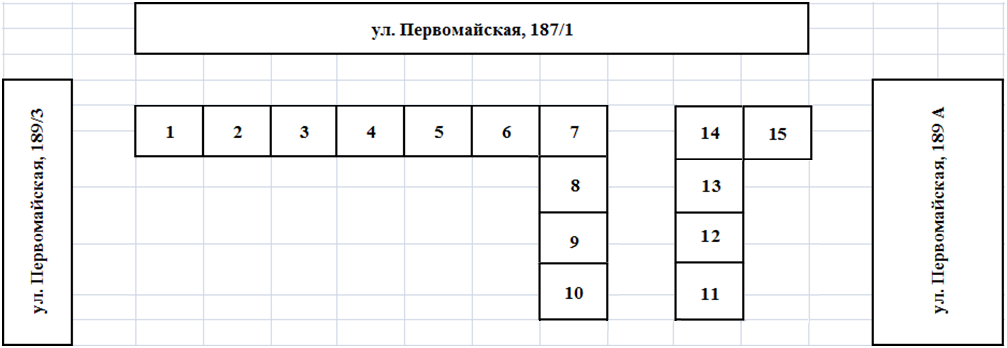 г. Новокубанск, ул. Первомайская, 128 (прилегающая территория)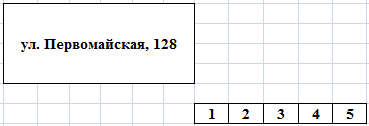 г. Новокубанск, ул. Красная, 44 (прилегающая территория)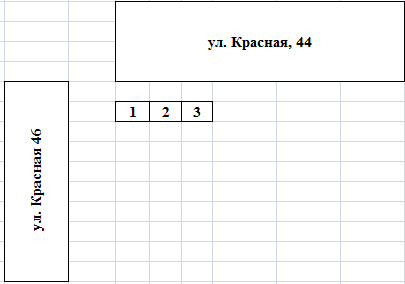 Приложение № 5к постановлению администрации Новокубанского городского поселенияНовокубанского районаот  ____________20__ года № ____План мероприятий по организации ярмарки в период с 10 апреля 2023 года по 24 апреля 2023 годана территории Новокубанского городского поселенияНовокубанского района Исполняющий обязанности главыНовокубанского городского поселения Новокубанского района                                                                                                                                                  А.Е. ВорожкоПриложение № 6к постановлению администрации Новокубанского городского поселения Новокубанского районаот ___________ 20__ года № ____График проведения ярмарок в период с 10 апреля 2023 года по 24 апреля 2023 года на территории Новокубанского городского поселения Новокубанского района Приложение № 7к постановлению администрации Новокубанского городского поселения Новокубанского районаот ___________ 20__ года № ____г. Новокубанск, по смежеству с юго-восточной стороны от земельного участка, расположенного по адресу: г. Новокубанск,                             ул. Первомайская, 189/1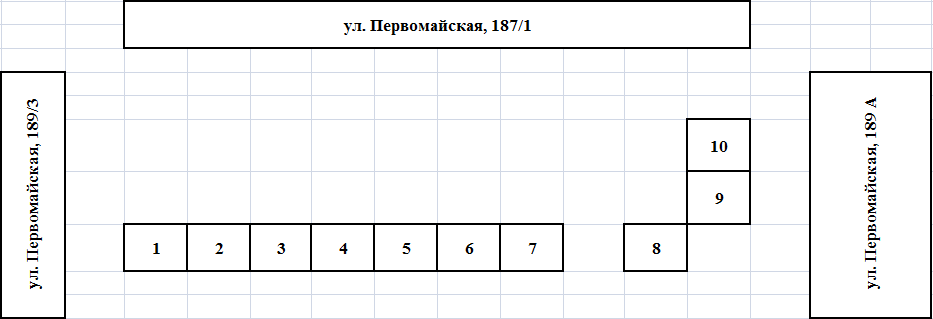 г. Новокубанск, ул. Первомайская, 128 (прилегающая территория)г. Новокубанск, ул. Красная, 44 (прилегающая территория)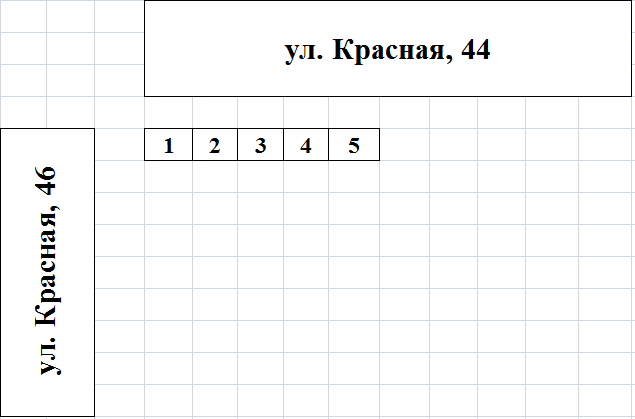 г. Новокубанск, ул. Нева, 25/1 (прилегающая территория)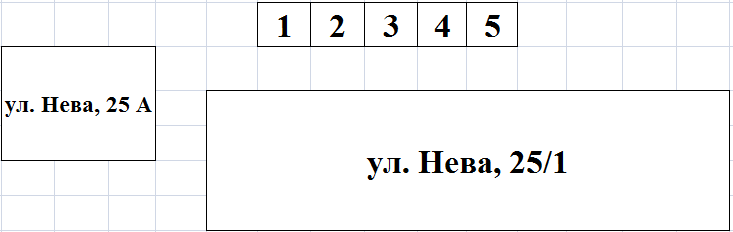 О внесении изменений в постановление администрации Новокубанского городского поселения Новокубанского района от 01 декабря 2020 года № 1052 «Об утверждении Порядка предоставления субсидий из бюджета Новокубанского городского поселения Новокубанского района на финансовую поддержку деятельности  социально ориентированных некоммерческих организаций, осуществляющих свою деятельность на территории Новокубанского городского поселения Новокубанского района» В целях реализации статьи 78.1 Бюджетного кодекса Российской Федерации,    руководствуясь     Федеральным     законом     от   06 октября 2003 года № 131-ФЗ «Об общих принципах организации местного самоуправления в Российской Федерации», статьей 2 Закона Краснодарского края от 07 июня 2011 года № 2264-КЗ «О поддержке социально ориентированных некоммерческих организаций, осуществляющих деятельность в Краснодарском крае»  п о с т а н о в л я ю:1. Внести в постановление администрации Новокубанского городского поселения Новокубанского района от 01 декабря 2020 года № 1052 «Об утверждении Порядка предоставления субсидий из бюджета Новокубанского городского поселения Новокубанского района на финансовую поддержку деятельности  социально ориентированных некоммерческих организаций, осуществляющих свою деятельность на территории Новокубанского городского поселения Новокубанского района» изменения, изложив приложение № 2 к постановлению «Состав комиссии по конкурсному отбору социально ориентированных некоммерческих организаций для предоставления субсидий из  бюджета Новокубанского городского поселения Новокубанского района» в новой редакции согласно приложения № 1 к настоящему постановлению. 2. Постановление администрации Новокубанского городского поселения Новокубанского района от 28 ноября 2022 года № 1201 «О внесении изменений в постановление администрации Новокубанского городского поселения Новокубанского района от 01 декабря 2020 года № 1052 «Об утверждении Порядка предоставления субсидий из бюджета Новокубанского городского поселения Новокубанского района на финансовую поддержку деятельности  социально ориентированных некоммерческих организаций, осуществляющих свою деятельность на территории Новокубанского городского поселения Новокубанского района» признать утратившим силу.  3. Контроль  за  выполнением настоящего постановления возложить на начальника финансово-экономического отдела администрации Новокубанского городского поселения Новокубанского района 
О.А. Орешкину.  4. Постановление вступает в силу со дня  его официального опубликования в информационном бюллетене «Вестник Новокубанского городского  поселения»  и   подлежит  размещению   на  официальном   сайте администрации Новокубанского городского поселения Новокубанского района.Исполняющий обязанности главыНовокубанского городского поселения Новокубанского района                                                                                                                                         А.Е. ВорожкоПРИЛОЖЕНИЕ № 1к постановлению администрации Новокубанского городского                                                                                                                       поселения Новокубанского района от  01.03.2023 г.  № 165«ПРИЛОЖЕНИЕ № 2УТВЕРЖДЕНпостановлением администрации Новокубанского городского                                                                                                                       поселения Новокубанского района от  01.12.2020 г. № 1052Составкомиссии по отбору социально ориентированных некоммерческихорганизаций для предоставления субсидий из бюджетаНовокубанского городского поселения Новокубанского района                        Информационный бюллетень «Вестник Новокубанского городского поселения Новокубанского района»№ 14 от 02.03.2023г. Учредитель: Совет Новокубанского городского поселения Новокубанского районаАДМИНИСТРАЦИЯНОВОКУБАНСКОГО ГОРОДСКОГО ПОСЕЛЕНИЯНОВОКУБАНСКОГО РАЙОНА ПОСТАНОВЛЕНИЕАДМИНИСТРАЦИЯНОВОКУБАНСКОГО ГОРОДСКОГО ПОСЕЛЕНИЯНОВОКУБАНСКОГО РАЙОНА ПОСТАНОВЛЕНИЕОт 28 февраля 2023 года                     № 163г. Новокубанскг. НовокубанскИсполняющий обязанности главыНовокубанского городского поселения Новокубанского районаА.Е. ВорожкоАДМИНИСТРАЦИЯНОВОКУБАНСКОГО ГОРОДСКОГО ПОСЕЛЕНИЯНОВОКУБАНСКОГО РАЙОНА ПОСТАНОВЛЕНИЕАДМИНИСТРАЦИЯНОВОКУБАНСКОГО ГОРОДСКОГО ПОСЕЛЕНИЯНОВОКУБАНСКОГО РАЙОНА ПОСТАНОВЛЕНИЕОт 01 марта 2023 года                     № 164г. Новокубанскг. НовокубанскАДМИНИСТРАЦИЯНОВОКУБАНСКОГО ГОРОДСКОГО ПОСЕЛЕНИЯНОВОКУБАНСКОГО РАЙОНА ПОСТАНОВЛЕНИЕАДМИНИСТРАЦИЯНОВОКУБАНСКОГО ГОРОДСКОГО ПОСЕЛЕНИЯНОВОКУБАНСКОГО РАЙОНА ПОСТАНОВЛЕНИЕОт 01 марта 2023 года                     № 164г. Новокубанскг. НовокубанскИсполняющий обязанности главыНовокубанского городского поселения Новокубанского районаА.Е. ВорожкоИсполняющий обязанности главыНовокубанского городского поселения Новокубанского районаА.Е. ВорожкоАДМИНИСТРАЦИЯ НОВОКУБАНСКОГО ГОРОДСКОГО    АДМИНИСТРАЦИЯ НОВОКУБАНСКОГО ГОРОДСКОГО    ПОСЕЛЕНИЯ НОВОКУБАНСКОГО РАЙОНА   ПОСЕЛЕНИЯ НОВОКУБАНСКОГО РАЙОНА      от «___» ________ 20___ года         № _____г. Новокубанскг. Новокубанск№ п/пНаименование мероприятийСроки исполненияОтветственное лицо1Привлечение для участия в ярмарке юридических лиц, индивидуальных предпринимателей, а также граждан (в том числе граждан глав крестьянских (фермерских) хозяйств, членов таких хозяйств, граждан, ведущих личные подсобные хозяйства)ПостоянноКупянский А.В. – главный специалист отдела муниципального контроля администрации Новокубанского городского поселения Новокубанского района2Заключение договоров о предоставлении мест на ярмарке согласно письменным заявкам на участие в ярмаркеПостоянноКупянский А.В. – главный специалист отдела муниципального контроля администрации Новокубанского городского поселения Новокубанского района3Размещение участников ярмаркиПостоянноКупянский А.В. – главный специалист отдела муниципального контроля администрации Новокубанского городского поселения Новокубанского района4Обеспечение условий для организации ярмарки в соответствии с Порядком организации деятельности ярмарок на территории Новокубанского городского поселения Новокубанского районаПостоянноКупянский А.В. – главный специалист отдела муниципального контроля администрации Новокубанского городского поселения Новокубанского района№ п/пОрганизатор ярмаркиСпециализацияМесто проведения ярмаркиСроки проведения и режим работы ярмаркиКоличество торговых мест1Администрация Новокубанского городского поселения Новокубанского районаПраздничные товарыг. Новокубанск, по смежеству с юго-восточной стороны от земельного участка, расположенного по адресу: г. Новокубанск,ул. Первомайская, 189/3С 01 марта 2023 года по 08 марта 2023 года, ежедневно,с 8.00 до 17.00 часов152Администрация Новокубанского городского поселения Новокубанского районаПраздничные товарыг. Новокубанск,ул. Первомайская, 128 (прилегающая территория)С 01 марта 2023 года по 08 марта 2023 года, ежедневно,с 8.00 до 17.00 часов53Администрация Новокубанского городского поселения Новокубанского районаПраздничные товарыг. Новокубанск,ул. Красная, 44 (прилегающая территория)С 01 марта 2023 года по 08 марта 2023 года, ежедневно,с 8.00 до 17.00 часов3Исполняющий обязанности главыНовокубанского городского поселения Новокубанского районаА.Е. ВорожкоСхема размещения торговых мест на ярмарках в период с 01 марта 2023 года по 08 марта 2023 года на территории
Новокубанского городского поселения Новокубанского районаИсполняющий обязанности главыНовокубанского городского поселения Новокубанского районаА.Е. Ворожко№ п/пНаименование мероприятийСроки исполненияОтветственное лицо1Привлечение для участия в ярмарке юридических лиц, индивидуальных предпринимателей, а также граждан (в том числе граждан глав крестьянских (фермерских) хозяйств, членов таких хозяйств, граждан, ведущих личные подсобные хозяйства)ПостоянноКупянский А.В. – главный специалист отдела муниципального контроля администрации Новокубанского городского поселения Новокубанского района2Заключение договоров о предоставлении мест на ярмарке согласно письменным заявкам на участие в ярмаркеПостоянноКупянский А.В. – главный специалист отдела муниципального контроля администрации Новокубанского городского поселения Новокубанского района3Размещение участников ярмаркиПостоянноКупянский А.В. – главный специалист отдела муниципального контроля администрации Новокубанского городского поселения Новокубанского района4Обеспечение условий для организации ярмарки в соответствии с Порядком организации деятельности ярмарок на территории Новокубанского городского поселения Новокубанского районаПостоянноКупянский А.В. – главный специалист отдела муниципального контроля администрации Новокубанского городского поселения Новокубанского района№ п/пОрганизатор ярмаркиСпециализацияМесто проведения ярмаркиСроки проведения и режим работы ярмаркиКоличество торговых мест1Администрация Новокубанского городского поселения Новокубанского районаИскусственные цветы, кондитерские изделияг. Новокубанск, по смежеству с юго-восточной стороны от земельного участка, расположенного по адресу: г. Новокубанск,ул. Первомайская, 189/3С 10 апреля 2023 года по 24 апреля 2023 года, ежедневно,с 8.00 до 17.00 часов122Администрация Новокубанского городского поселения Новокубанского районаИскусственные цветы, кондитерские изделияг. Новокубанск,ул. Первомайская, 128 (прилегающая территория)С 10 апреля 2023 года по 24 апреля 2023 года, ежедневно,с 8.00 до 17.00 часов53Администрация Новокубанского городского поселения Новокубанского районаИскусственные цветы, кондитерские изделияг. Новокубанск,ул. Красная, 44 (прилегающая территория)С 10 апреля 2023 года по 24 апреля 2023 года, ежедневно,с 8.00 до 17.00 часов54Администрация Новокубанского городского поселения Новокубанского районаИскусственные цветы, кондитерские изделияг. Новокубанск,ул. Нева, 25/1 (прилегающая территория)С 10 апреля 2023 года по 24 апреля 2023 года, ежедневно,с 8.00 до 17.00 часов5Исполняющий обязанности главыНовокубанского городского поселения Новокубанского района                                     А.Е. ВорожкоСхема размещения торговых мест на ярмарках в период с 10 апреля 2023 года по 24 апреля 2023 года на территории
Новокубанского городского поселения Новокубанского районаИсполняющий обязанности главыНовокубанского городского поселения Новокубанского районаА.Е. ВорожкоАДМИНИСТРАЦИЯАДМИНИСТРАЦИЯНОВОКУБАНСКОГО ГОРОДСКОГО ПОСЕЛЕНИЯНОВОКУБАНСКОГО ГОРОДСКОГО ПОСЕЛЕНИЯНОВОКУБАНСКОГО  РАЙОНАНОВОКУБАНСКОГО  РАЙОНАПОСТАНОВЛЕНИЕПОСТАНОВЛЕНИЕот 01.03.2023 г.№ 165г. Новокубанскг. НовокубанскВорожкоАнгелина ЕвгеньевнаЗаместитель главы Новокубанского городскогопоселения Новокубанского района, начальникотдела муниципального контроля,  председатель комиссии;ТарасоваАнжеликаВладимировнаначальник отдела организационно-кадровой работы, секретарь комиссии;Члены комиссии:Члены комиссии:ОбъедковАндрей Викторовичзаместитель начальника отдела муниципального контроля администрации Новокубанского городского поселения Новокубанского района;Орешкина Ольга АлександровнаМанучарян Санвел Николаевичначальник финансово-экономического отделаадминистрации Новокубанского городского поселения Новокубанского районадепутат Совета Новокубанского городского поселения Новокубанского района»Исполняющий обязанности главыНовокубанского городского поселенияНовокубанского района	      А.Е.ВорожкоИсполняющий обязанности главыНовокубанского городского поселенияНовокубанского района	      А.Е.ВорожкоИнформационный бюллетень «Вестник Новокубанского городского поселения Новокубанского района»Адрес редакции-издателя:352235, Краснодарский край, Новокубанский район, г. Новокубанск, ул. Первомайская, 128.Главный редактор                   А. Е. ВорожкоНомер подписан к печати 02.03.2023 в 10-00Тираж 30 экземпляровДата выхода бюллетеня 02.03.2023Распространяется бесплатно